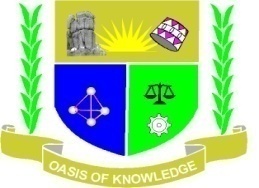 JARAMOGI OGINGA ODINGA UNIVERSITY OF SCIENCE AND TECHNOLOGYUNIVERSITY EXAMINATION FOR THE DEGREE OF BACHELOR OF SCIENCE IN ANIMAL SCIENCEFOURTH YEAR   FIRST SEMESTER 2017/2018 ACADEMIC YEARCENTRE: MAIN CAMPUS______________________________________________________________________________COURSE CODE: AAS 3414COURSE TITLE:  Pig ProductionEXAM VENUE: LR 5				STREAM: BSc (Animal Science)DATE: 19/12/17						EXAM SESSION: 9.00 – 11.00a mTIME: 2 HRS______________________________________________________________________________Instructions:Answer ALL questions in section A and ANY other 2 Questions in section B Candidates are advised not to write on question paper.Candidates must hand in their answer booklets to the invigilator while in the examination room.SECTION A : 30 MarksAnswer ALL questions in section AOutline the four effects of cross breeding in pigs ( 4 marks)b) What are some of the practices that should be done with a baby piglet within the first couple of days? ( 2 marks)c) List 8 reasons for culling a sow.  (4 Marks)	a. Briefly outline common reproductive diseases in sows. ( 6 marks)b.Briefly describecauses of tail-biting in a confinement pig operation. (4 Marks)a. Alternative feeding help reduce pig costs; some fodder crops can replace half a ration of compound feeds. List six (6)fodder crops. ( 3 marks)b. Briefly discuss how disease and parasites can be controlled in pigs.( 3 marks)c.   Describe the basic principles of biosecurity at the farm level of a pig production system. (4 Marks)SECTION B: (40 Marks)Answer ANY TWO questions in section Ba.  Discuss the technology of swine production under following subtopics  large unit		( 4 Marks) Traditional	( 4 Marks)Alternative	( 4 Marks)Discuss stages of common heat signs in sows. (8 Marks)a. Discuss advantages and disadvantages of pig production( 10 Marks)b. Contrast outdoor and intensive indoor pig production systems. ( 10 Marks)a. Discuss the main features of Duroc and Landrace pig breed, in your discussion highlight the breed you will recommend to a farmer interested in terminal crossing commercial enterprise. (10 Marks)Discuss areas to be considered while selecting breeding Gilt. ( 10 Marks)